         В   г. о. Солнечногорск сеть образовательных организаций подведомственных Управлению образования, позволяет обеспечить конституционные права граждан на получение бесплатного дошкольного, начального общего, основного общего, среднего общего образования с учетом потребности различных категорий граждан.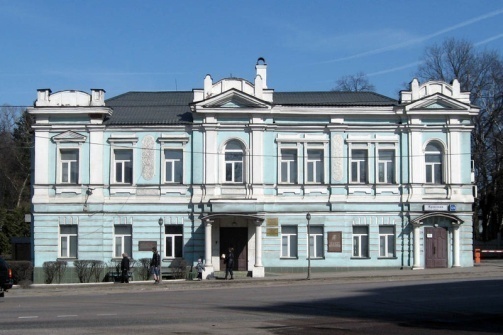 С целью рационального использования финансирования, предусмотренного на функционирование и развитие муниципальной системы образования, продолжена работа по реализации плана оптимизации сети образовательных организаций. В систему общего образования г.о. Солнечногорск в 2019-2020 учебном году входят 27 муниципальных образовательных организаций. Всего учреждений-27,   обучающихся-14659 , в том  числе:Средние – 16 (8343 учащихся)Общеобразовательные учреждения с углубленным изучением отдельных предметов-2(в  школе 1786 учащихся, 21 класс с углубленным изучением отдельных предметов -566 человек)гимназии-1(1119учащихся)лицеи- 4 (в лицеях 3167 учащихся,   из них  113 классов лицейских с  3035 учащихся  ) начальные школы-детские сады- 3(54 ученика)специальное (коррекционное) образовательное учреждение для  обучающихся, воспитанников с ограниченными возможностями здоровья-1(143 человек)в коррекционных классах 47 учащихся   (МБОУ Менделеевская СОШ -13 учащихся, МБОУ СОШ «Солнечная»- 34 человек)Сеть муниципальных общеобразовательных учреждений дополняют негосударственные общеобразовательные учреждения: 349 учащихся1.Частное общеобразовательное учреждение "Средняя общеобразовательная школа "Ступени" (130 учащихся)2.Автономная некоммерческая организация "Средняя общеобразовательная школа "Согласие" (113 учащихся)3.Частное учреждение общеобразовательная организация Школа «Екатерининский лицей «Зеленоград» (106 учащихся)и  Федеральная казенная государственная общеобразовательная средняя школа №9 (281человек) Контингент обучающихсяКонтингент учащихся дневных общеобразовательных школ продолжает неуклонно увеличиваться по всем ступеням обучения. В 2019-2020г количество учащихся увеличилось на 847 человек. Динамика численности учащихся по ступеням обучения
Сравнительная таблица контингента учащихся 2017/2019-2020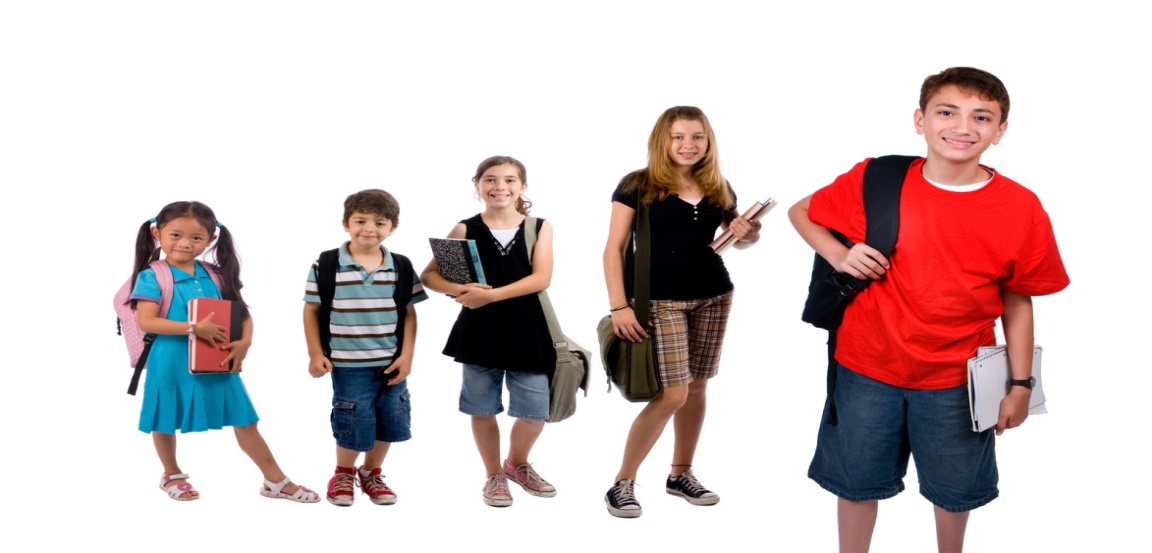 Повышение доступности образовательных услуг для детей-инвалидов и детей с ОВЗВместе с ростом общего количества учащихся, растет и количество детей с ОВЗ. Реализация прав детей с ограниченными возможностями здоровья и детей-инвалидов на образование рассматривается как одна из важнейших задач государственной политики Российской Федерации. Получение такими детьми качественного общего образования является одним из основных и неотъемлемых условий их успешной социализации и самореализации. Созданы условия для образования детей с ограниченными возможностями здоровья в системе образования района. На сегодняшний день в районе 364 детей с ОВЗ (24%), а детей инвалидов 149 (10%), из них на дому индивидуально обучаются 174(142 по общеобразовательным программам  и 42 по программе VIII вида (МБОУ Берсеневская специальная (коррекционная) общеобразовательная школа-интернат).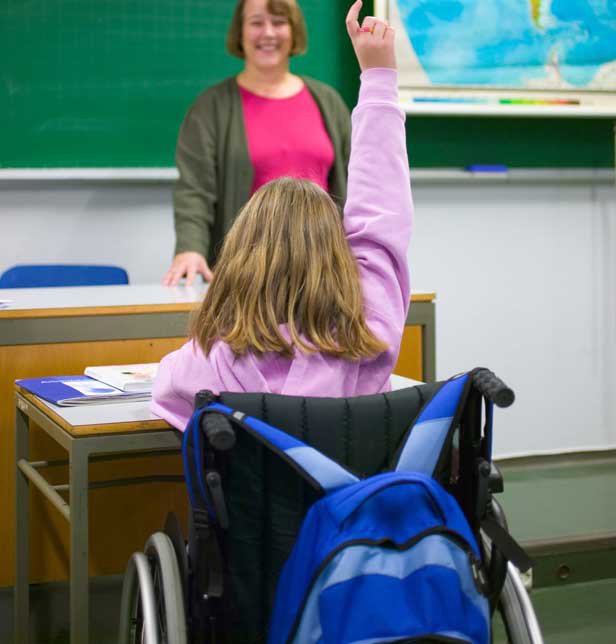   В сравнении   2018/2019- 338 учащихся  с ОВЗ (24%), а детей инвалидов 126 (9 %) из них 163 учатся на дому, а всего проходили обучение на дому- 163 человек. Дети с ОВЗ требуют особого внимания со стороны воспитателей, педагогов, родителей и специалистов разного профиля и, конечно их тесного взаимодействия для решения различных проблем. Пути решения проблем:Выявление таких  детей на ранней стадии и определение их индивидуального маршрута через ПМПК.Ежегодное повышение квалификации специалистов по вопросам образования детей с ОВЗ и детей-инвалидов (увеличение специалистов).Создание условий в ОО по расширению доступности образовательной среды для детей-инвалидов и детей с ОВЗ. Общеобразовательные учреждения городского округа  принимают участие в реализации проекта «Развитие дистанционного образования детей-инвалидов». Дистанционное обучение – обучение, позволяющее каждому ребенку с ограниченными физическими возможностями найти оптимальный для себя способ получения образования и успешной адаптации в жизни. Хотя особого развития пока не получается. В 2013-2014 учебном году образовательные услуги в форме дистанционного обучения получали 32 человека, а в 2014 -2015 учебном году 29 детей (28 на базе ОУ и 1 ребенок  на базе ЦПМСС)  , 2015-2016 учебном году 28(27 на базе школ и 1 на базе ЦПМСС), а 2016-2017 году-22 (21 ученик  на базе школ и 1ребенок  на базе ЦПМСС), в 2017-2018 г. 17 человек. 2019г. 11 из категории детей-инвалидов, не имеющих медицинских противопоказаний к обучению с использованием дистанционных технологий. 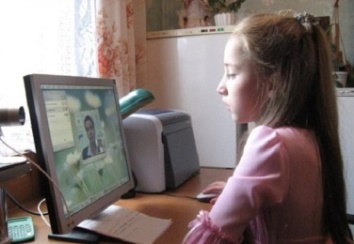 Динамика общей численности учащихся по адаптивным общеобразовательным программам Формы обученияОсновные задачи развития общего образования в 2019-2020 году были направлены на обеспечение доступности образования, предоставление качественных образовательных услуг, в соответствии с требованиями государственных образовательных стандартов, потребностями обучающихся и их родителей. 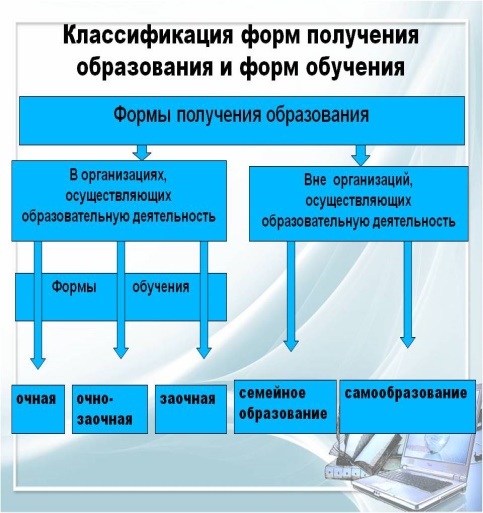 Одним из направлений деятельности Управления образования, обеспечивающих права граждан на получение образования, действует  семейная форма обучения. С каждым годом увеличивается число учащихся, выбравших семейную форму обучения. Подано заявлений по периодам:                           2013/2014- 3 2014/2015-172015/2016-27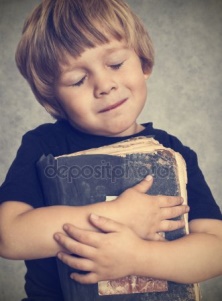 2016/2017 - 27 2017-2018-372018-2019-402019-2020 -61 человек,  аттестовались - 52 учащихся, 6 вернулись на очную форму обучения,3 человека выбыли, по причине смены места жительства. Анализ успеваемости детей, получающих образование в семье, показывает, что при выборе родителями данной формы обучения необходим взвешенный подход, реальная оценка возможностей семьи организовать обучение ребенка, в некоторых случаях – повышение ответственности родителей за обучение своих детей.  На предоставление гражданам, проживающим на территории городского округа  и не имеющим общего образования (работающим и неработающим), реальной возможностью получения общего образования направлена деятельность классов очно/заочной формы обучения,  функционирующих в МБОУ СОШ № 2. Очно-заочная форма обучения предполагает посещение обучающимися занятий от двух до четырех раз в неделю в течение всего учебного года, что безусловно, удобно для совершеннолетних работающих граждан, нуждающихся в получении образования, но в последние годы становится все менее востребованным. в 2011 году в таких классах обучалось 156 чел., в 2012 году – 151 чел. в 2013 году в СОШ № 2 в них обучалось 109 чел., в 2014-2015 году -  75 человек, а в 2015-2016 учебном году - 43 человека, 2016-2017 году всего 25 человек и  2017-2018 году -27 человек. 2018-2019-18, 2019-2020-10 человек, 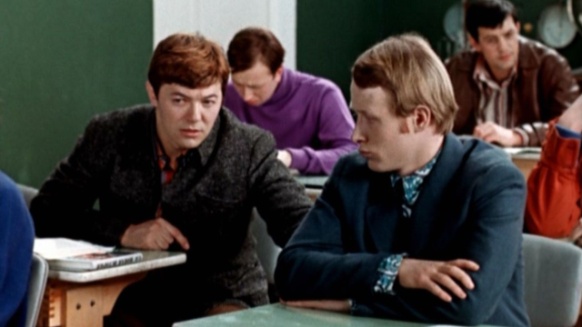 2-я смена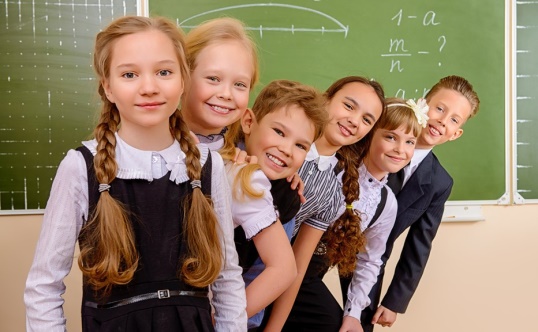     Во исполнение Указа Президента РФ от 02.05.2014 № 294 «О внесении изменений в перечень показателей для оценки эффективности деятельности органов исполнительной власти субъектов Российской Федерации, утвержденный Указом Президента Российской Федерации от 21 августа 2012 г. № 1199». Одной из основных задач является сокращение процента обучающихся в две смены. По решению правительства Московской области провести мероприятия по ликвидации второй смены в школах. Данная работа должна быть полностью завершена к 1 января 2021 года. Пока в г. о. Солнечногорск не удается справиться с данной проблемой. Из 28 общеобразовательных учреждений на протяжении 4-х последних лет 8 школ  вели занятия в две смены.  На 1 сентября 2019 г количество обучающихся во 2-ю смену-1667 человека(11,3%), что на 88 человек больше, чем в прошлом году. Удается удержать тот же показатель в процентном соотношении к общему количеству обущающихся. Обучение в две смены осуществляется в 8 общеобразовательных учреждениях: В городском поселении Солнечногорск 7 учреждений (МБОУ лицей №1, МБОУ СОШ №4, МБОУ СОШ №5 с УИОП, МБОУ гимназия №6, МБОУ лицей №7, МБОУ Тимоновская СОШ с УИОП, МБОУ Поваровская СОШ ) Причины невозможности на данный момент ликвидации 2-й смены - увеличение контингента на 847 человек по сравнению с 2018/2020 учебным годом. Возможно, сократить число учащихся второй смены за счет увеличения мест в существующих зданиях, что было сделано в 2015 году, появились классы в рекреации (203 места). Но это временное явление. Решить задачу ликвидации второй смены в городских школах можно только  при строительстве новых школ, отвечающих современным требованиям, сейчас ведется строительство одной школы.Проблемы: Анализируя разницу между мощностью учреждения и фактической наполняемостью,  наглядно видно, в каких школах особенно  остро стоит вопрос 2-ой смены МБОУ СОШ №4,  МБОУ СОШ №5, МБОУ лицей №7, МБОУ Поваровская СОШ., МБОУ Тимоновская СОШс УИОП.Для 2406 учащихся  работали 98 групп продленного из 22 школ дня в 2019-2020 учебном году, это 16 % от общего количества учащихся. Дополнительное образование        Согласно Федеральному Закону «об образовании в РФ» гл 10, ст. 75    «Дополнительное образование детей и взрослых направлено на формирование и развитие творческих способностей детей и взрослых, удовлетворение их индивидуальных потребностей в интеллектуальном, нравственном и физическом совершенствовании, формирование культуры здорового и безопасного образа жизни, укрепление здоровья, а также на организацию их свободного времени. Дополнительное образование детей обеспечивает их адаптацию к жизни в обществе, профессиональную ориентацию, а также выявление и поддержку детей, проявивших выдающиеся способности. Дополнительные общеобразовательные программы для детей должны учитывать возрастные и индивидуальные особенности детей»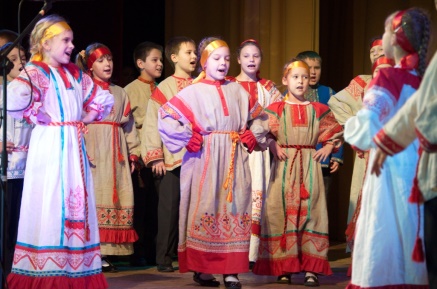 Работа учреждений района направлена и на воспитание уважительного отношения к культуре, истории родного края, на трудовое обучение.В сети учреждений дополнительного образования г.о.Солнечногорск в 2019-2020 г:Дополнительным образованием охвачено 7878  занимающихся в муниципальных учреждениях ДДТ, что составляет 54%  от общего количества учащихся в образовательных учреждениях. В 2018-2019 учебном году охват составлял 8085 это 58 %, одной из причин послужило снижение числа занимающихся в 2-х объединениях и более в ДДТ ДО  «Юность» с 1252 до 908 человек.В учреждениях дополнительного образования ДДТ    г. о. Солнечногорск работают 720 объединений, из них 600 работают в городе и 120– в сельской местности.В ДДТ работают объединения по следующим направлениям: Технического творчества 116 объединений Спортивной направленности 157 объединений; Художественного творчества 237 объединений; Туристско-краеведческой направленности 4объединений; Эколого-биологической направленности 11 объединений; и другой направленности-195 объединений.Возрастной состав воспитанников выглядит очень разнообразно и охватывает детей от 5 и до 18 лет и даже старше. Всего 5202, из них малыши до 5 лет-202, 5-9 лет-2896, 10-14-1750, 15-17лет - 335, старше 18 лет – 19 Комитет по культуре -4 учреждения с обучающимися в количестве 1511(2019/2020)Муниципальное  бюджетное образовательное учреждение дополнительного образования детей Менделеевская детская  школа искусств-492 уч-ся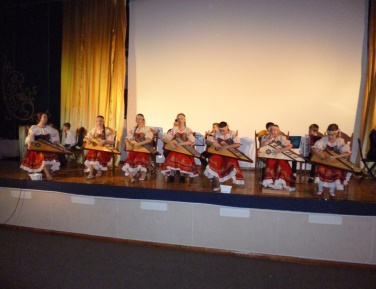 Муниципальное  учреждение дополнительного образования Солнечногорская детская школа искусств – 568 уч-сяМуниципальное  учреждение дополнительного образования Тимоновская школа искусств-215 уч-сяМуниципальное  учреждение дополнительного образования Сенежская детская школа искусств-236 уч-сяНегосударственных учреждений дополнительного образования детей- 275(219/2020)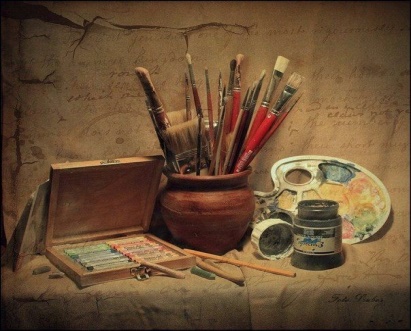 Негосударственное образовательное учреждение ДО «Солнечногорская художественная школа»-200(2019/2020)Частное учреждение дополнительного образования «Центр образовательных услуг «Солнечногорская школа»-75(2019/2020) учащихся.Общий охват учащихся  в учреждениях дополнительного образования детей, включая учреждения других министерств и ведомств, а также негосударственные учреждения по дополнительному образованию по отношению к  учащимся общеобразовательных учреждений в г.о. Солнечногорск, стал падать 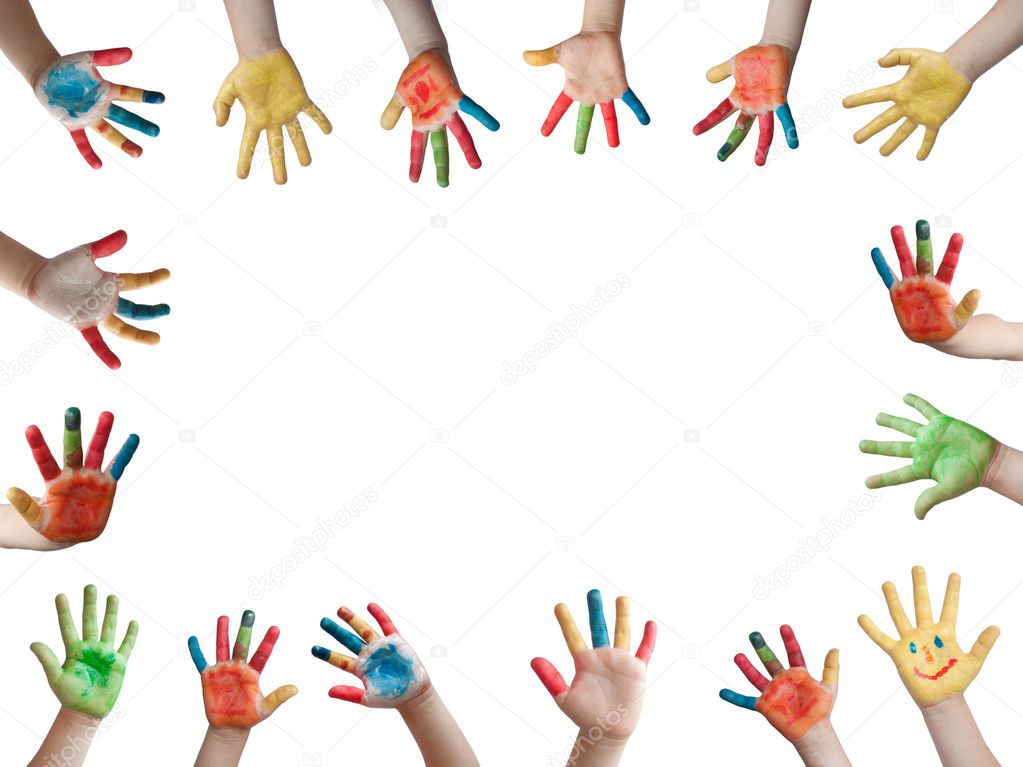 10042(2016/2017)  человек или 80% и 10626 (2017/2018) -80%, 9720(2018/2019)-70%,   9664(2019/2020) это 66 %.Проблемы:- недостаточное развитие системы дополнительного образования в части заинтересованности детей подросткового возраста, это и укомплектованность спортивных залов.- применение традиционных форм занятий объединений, что не делает привлекательным дополнительное образование для детей среднего, старшего школьного возраста;- недостаточное внедрение инновационных технологий (исследовательской деятельности, проектных технологий) в образовательный процесс;Вместе с тем, выстроенная система воспитания и дополнительного образования позволяет реализовать детям и подросткам свои способности, становиться победителями в различных творческих конкурсах, научно-исследовательских конференциях, форумах и других мероприятиях регионального, Всероссийского уровней, а также самоопределиться в выборе дальнейшей профессии.Все это говорит о необходимости совершенствования некоторых направлений системы воспитания и дополнительного образования детей. 2014-20152015-20162016-20172017-20182018-20192019-2020город8693884091489588991610487село274730743368372437564172Всего в районе1144011914125161331213812146592017-20182018-20192019-2020Образовательные учреждения для детей дошкольного и младшего школьного возраста19460541.МБОУ Ш/сад № 21982.МБОУ Лыткинск.№ 28  ш/сад2403.МБОУ .Майдаровск.№46 ш/сад5252504.МБОУ Никулинская ш/с2084Общеобразовательные  учреждения12889+27(о/з)+69 кл кор1375214606Средняя школа7138+27(о/з)+69 кл кор7635+18(о/з)+57кл кор8333+10(о/з)+47кл кор1.МБОУ СОШ№2 424457483Очно-заочная форма2718102.МБОУ СОШ №41185125813663.МБОУ Андреевская СОШ6459079194.МБОУ Алабушевская СОШ1531401625.МБОУ Кутузовская СОШ4765206036.МБОУ СОШ им.8 Марта3053263827.МБОУ СОШ «Лесные озера»3363743908.МБОУ Ложковская СОШ3513704049.МБОУ Луневская СОШ65552071610.МБОУ Менделеевская СОШ541+12=553556+12=568583+13+59611.МБОУ Обуховская СОШ40643446912.МБОУ Поваровская СОШ51752653813.МБОУ Ржавская СОШ35237840814.МБОУ Савельевская СОШ35838340315.МБОУ СОШ «Солнечная»289+57=346332+44=376333+34=36716.МБОУ Чашниковская СОШ145154174Общеобразовательные учреждения с углубленным изучением отдельных предметов1765176517861.МБОУ СОШ №5 с УИОП8398588722.МБОУ Тимоновская СОШ с УИОП926907914гимназия1053107311191.МБОУ гимназия №6105310731119лицеи2933283731671.МБОУ лицей №1 им.А Блока6727518132.МБОУ лицей №71269107312703.МБОУ лицей №87237267974.МАОУ РЛИ269287287Специальные (коррекционные) образовательные учреждения133140143МБОУ Берсеневская специальная (коррекционная) общеобразовательная школа-интернат133140143ИТОГО13285+27(о/з)=1331213794+18(о/з)=1381214559+10(о/з)=14659ОВЗДети-инвалидыОбучение на домуДети-инвалиды, обучающиеся на домуДистанционное обучение2017/201826013814677162018/201933812616376152019/20203641491748211учебный годVIII вида Берсеневская коррекционная школа-интернатVII вида классы коррекциидоля от общего количества школьников2015-2016135981,95%2016-2017129901,75%2017-2018133691,5%2018-2019140561,4%2019-2020143371,23%овзовздети-инвалидыдети-инвалидыобучение на домуобучение на дому дистанционнодети инвалиды на домуовз на дому Наименование ОУобычные классыкласс коррекцииобычные классыкласс коррекцииобычные классыкласс коррекциивсевсевсе1Лицей № 18139691692СОШ № 249321553553СОШ  № 4136617121918174СОШ № 5с УИОП87251081215Гимназия № 6111971064366Лицей № 7127015121905147Лицей № 87974840018Алабушевская СОШ1620000009Андреевская СОШ91911211021110Кутузовская  СОШ603102301211СОШ  «Лесные озера»39026100012Ложковская СОШ40430200213Луневская СОШ71651601514СОШ им.8 Марта38203111015Менделеевская СОШ5961713110011016Обуховская СОШ46981200217Поваровская СОШ53886503518Радумльский лицей-интернат28722202219Ржавская СОШ40800000020Савельевская СОШ40303702021«Солнечная» СОШ3671634313002322Тимоновская СОШ с УИОП9149994423Чашниковская СОШ17400000024Никулинская ш-сад400000025начальная ш-сад №465000000028 Берсеневская коррекционная143143464203442итого146591691901024713242ВСЕГО по всем школам146593593591491491741741182141периодВсего обучающихся по ОУ Учащиеся 2-й смены% обучающихся во 2-ю смену от общего количества2013/201410644166715,6%2014/201511365168714,7%2015/201611871141111,9%2016/201712491147711,8%2017/201813312163412,3%2018/201913812157911,4%2019/202014659166711,3% наименование ОУмощность (мест)всего учащихсяКоличество обучающихся в группе продленного дняколичество учащихся 2-я сменаразница м/у мощностью и фактическим количеством % учащихся второй смены1Лицей № 147581325204-33825%2Школа № 244049350-533Школа № 4840136630341-52625%4Школа № 540087233180-47221%5Гимназия № 6850111965120-26911%6Лицей № 76001270525-67041,37Лицей № 8670797229-1278Алабушевская школа500162369Андреевская школа600919375-31910Кутузовская  школа50060310011Школа «Лесные озера»40039010012Ложковская школа62040415013Луневская школа133071612614Школа им.8 Марта27538230-10715Менделеевская школа8005967516Обуховская школа64046920017Поваровская школа275538168-26331%18РЛИ5002877919Ржавская школа100040810020Савельевская школа5004038021Школа «Солнечная»47036723422Тимоновская школа60091450129-31414%23Чашниковская школа5001742524Никулинская ш-с140425начальная ш-с №2814026начальная ш-с №46120505027Берсеневская коррекционная125143-18146592406166711,2дополнительное образование2014/20152015/20162016/2017 2017-2018 2018-20192019-2020муниципальные547963546628630153455202комитет по культуре, комитет по спорту282627902869141113461376негосударственные142174191199173185итого844793189688791168646763доля детей, охваченных дополнительным образованием от общего количества школьников74%78%77%59%50%46%